TUGAS PRAKTIKUM 21STRING 1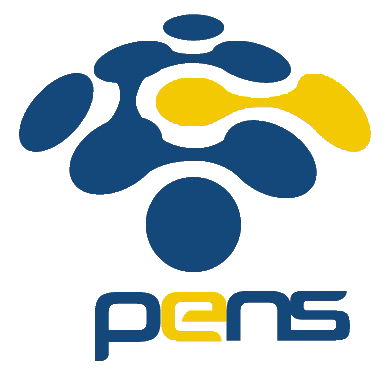 Nama	: Devafilla Rizqy SantosaKelas	: 1 D4 Teknik Informatika ANRP	: 3120600026Tugas Pendahuluan. A. Listing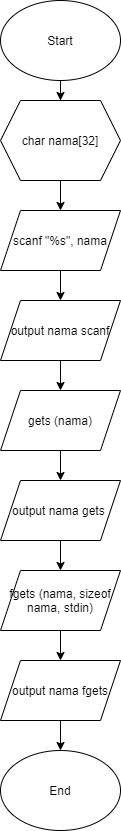 Output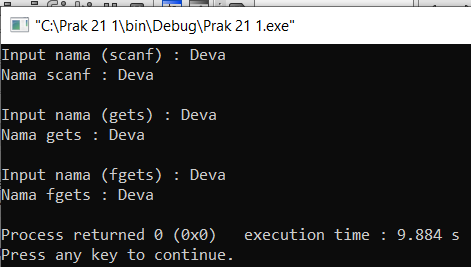 AnalisaDari percobaan diatas dapat disimpulkan bawah scanf wajib mengunakan (“%  ”, &variable  ). Untuk gets cukup menginputkan kalimat atau angka didalam (variable). Dan fgets wajib ada (variable, sizeof variable, stdin). Kegunakan semuanya sama untuk menginput kalimat atau angka hanya saja beda di pointer.A. Listing 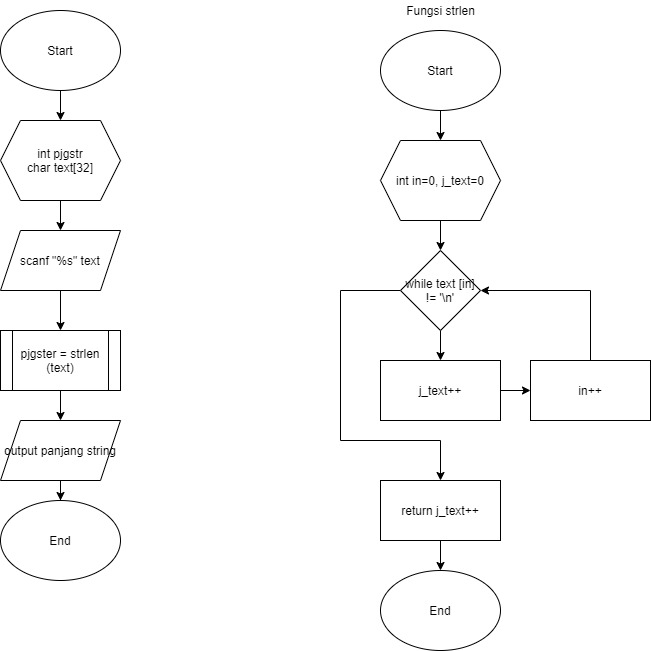 Output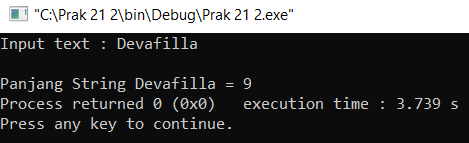 AnalisaStrlen digunakan untuk menghitung panjang string. Pada percobaan ini strlen memiliki fungsi untuk menghitung text yang diinputkan user. Fungsi membantu penyelesaian menjadi mudah.A. Listing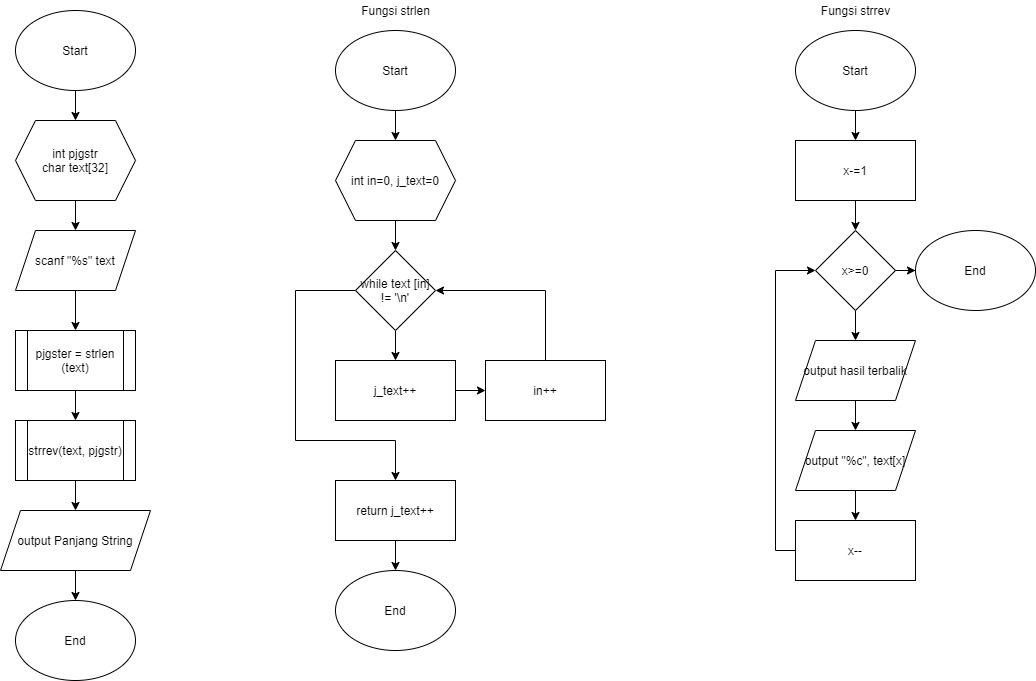 B. Output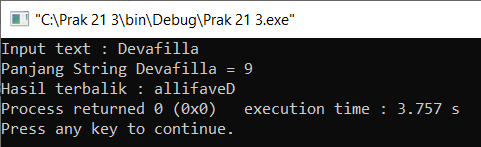 C.AnalisaStrlen disini sama dengan praktikum 21 nomor 2 tetapi dipercobaan ini menambahan strrev. Strrev digunakan sebagai rotasi kalimat atau angka. Strrev difungsikan untuk mempermudah penyelesaian.Listing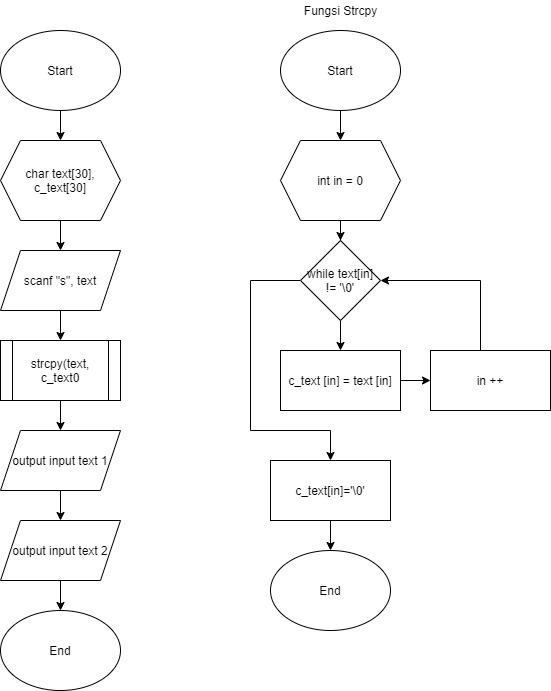 B. Output	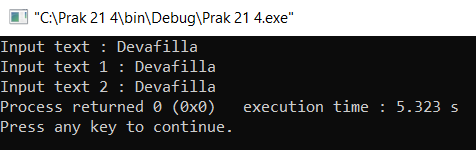 C.AnalisaStrcpy digunakan untuk mengcopy kalimat yang diinputkan. Strcpy berbeda dengan looping. Strcpy ccukup menggandakan dengan manual.Analisa : String merupakan bentuk data yang biasa dipakai dalam bahasa pemrograman untuk keperluan menampung dan memanipulasi data teks, misalnya untuk menampung (menyimpan) suatu kalimat. Pada bahasa C, string bukanlah merupakan tipe data tersendiri, melainkan hanyalah kumpulan dari nilai-nilai karakter yang berurutan dalam bentuk array berdimensi satu. 